附件1：实习须知与安全告知书以及知情书（学生签字，单独拷贝再打印）实习须知与安全告知书各位同学：    实习是培养计划中的实践性必修环节，须按要求参加实习并提交实习报告、实习考核表后才能获得相应学分。在实习过程中，为保证人身安全和达到良好的实习效果，必须严格遵守实习场所的相关规定，现通告如下，请认真阅读并遵照执行。严格遵守实习单位的安全规程和要求。注意着装，禁止穿背心、短裤、七分裤、裙子、拖鞋、凉鞋、高跟鞋等进入实习现场；有统一着装要求的，必须按要求穿着统一发放的实习服装。在要求采用安全措施的场所，要服从企业安排，如签定安全责任承诺书、进入现场前必须戴好安全帽并扣好安全带，参观过程中不能随意摘下安全帽。集体行动时注意整齐列队，跟随工作人员进入现场，不允许随意走动、大声喧哗、打闹、私自离开，一切行动必须听指挥。参观时注意观察各类警示标识，严禁私自触摸任何设备和物品。参观时必须保持与设备的安全距离，不得进入围栏，跨越标识线参观时不允许玩手机，要留意周边设施及地面台阶、盖板，以免碰伤、摔伤。参观时不要在危险设备附近长时间逗留。在实习现场遇到紧急事故时不要慌张，按照实习负责人员的安排迅速、有序地撤离事故现场。实习期间不允许私自离开、不允许从事与实习无关的活动。实习期间缺课1/3（含），需要提出自主实习申请重新在新的单位进行实习，或跟着下一届进行集中实习。广西大学电气工程学院《实习须知与安全告知》知情书本人已认真阅读《实习须知与安全告知》并全面理解以上内容，且对上述所有内容予以确认并承担相应的法律责任。人数：							时间：签名:附件2：实习教学计划（实习负责人填，单独拷贝再编辑）广西大学实习教学计划20　　－20　　学年度第　学期学　　院：　　　　　　　　　　　　实习名称：　　　　　　　　　　　　专业年级：　　　　　　　　　　　　实习负责人：　　　　　　　　　　　实习地点：　　　　　　　　　　　　实习时间：　　　　　　　　　　　　是否实习基地：　　　　　　　　　　是否自主实习：大部分集中实习、小部分自主实习年　　月　　日一、集中实习目的　二、集中实习内容（撰写本实习相关内容，若有企业实习工作方案和实习协议书应附在该文档之后。）三、实习队伍指导教师＿＿＿人；学生＿＿＿人。2、指导教师情况3、学生联系人情况（包括自主实习的联系人）四、集中实习的日程安排五、集中实习经费预算六、考核办法（应与教学大纲一致）七、自主实习的总体情况（主要说明有多少人选择哪些企事业单位开展哪些方面的实习工作，占实习总人数的百分比等，附加文件有多少份自主实习申请书和多少份自主实习协议）学院领导审核（签名）　　　　　　　　　　　　　学院盖章　　　　　　　　　　　　　　　　　　　　　　　　　　　年　　月附件3：学生自主实习申请表（实习学生填后审核，单独拷贝再编辑）广西大学学生自主实习申请表备注：1. 随表附上实习单位签订的实习协议，内含实习计划相关内容。　　　2. 本表，请用A4纸双面打印，留学院存档备查。附件4：学生自主实习协议书模板（自主实习的学生与企事业单位填，将协议书单独拷贝到单个文档文件再编辑，斜体部分在填好后改成正体）XXX单位实习协议书甲方：（单位）乙方：（学生，可以是多人）为明确乙方到甲方实习期间双方的责任与义务，根据国家有关法律、法规，甲、乙双方在平等自愿的基础上达成共识，签订本协议并共同遵守：一、实习目的撰写时要简明扼要。下面举一个例子：为达到实习【填课程名称】课程的目的，本次实习使学生学会使用CI1006智能语音芯片，并能够绘制以此核心的语音处理系统原理图和印制板图，采用相应的开发平台开发软件程序，实现特定功能，并可以有效地向用户介绍产品功能和解释相关问题。二、实习内容内容撰写要明确，按条目撰写。请举一些条目例子：1、参加CI1006智能语音芯片以及软件开发的快速入门培训；2、加入产品设计与开发团队，为产品设计电路原理图和印制板图；3、按功能进行软件设计和编码，并进行调试；4、对开发产品做可靠性测试，采用数理统计的方法对可靠性做评估。5、为用户现场安装产品，并向用户介绍产品功能和解释维护方法。三、实习期限（根据实际情况填写）自2018年7月22日始至2018年8月31日止。四、甲方权利义务（一）甲方的权利1、如乙方有以下行为，甲方可随时取消乙方实习资格并解除本协议，不承担违约责任。同时乙方应承担相应责任，甲方保留追索的权利。（1）违犯法律法规或严重违反甲方规章制度的；（2）擅自泄露甲方内部信息、资料，造成甲方损失的；（3）甲方不服从乙方管理，连续3天不出勤、无故提前终止实习的；（4）其它由于个人原因造成甲方损失的。2、甲方有权按实际正常在岗时间支付实习补贴。（二）甲方的义务1、甲方应按照实习要求，为乙方提供相应的实习场所和实习条件（如仪器设备、材料、外出工作用车等）。2、甲方应向乙方明示单位的各项规章制度、保密守则。3、甲方应为乙方配备实习指导老师，按实习目的和内容进行必要的安全培训和业务培训，培训合格后方可安排正式进入正式实习。甲方实习指导老师负责安排岗位、指导实习。4、甲方保障和负责乙方在实习期间的工作时间的安全，应根据国家、教育部和学校有关规定应为乙方购买人身伤害保险，以减低可能存在的安全风险。5、甲方应为乙方学生提供实习期间的食宿，报销__次学校到企业单位的交通费，并支付实习补贴:_____元/人·月。（此条根据实际情况修改）6、甲方应为乙方按学校实习考核要求出具书面实习单位意见。五、乙方（学生）权利义务（一）乙方的权利1、如甲方未按约定提供必要的实习条件，乙方可提前终止实习，不承担违约责任。2、在本协议履行期内，乙方可在说明原因并征得甲方同意的情况下提出终止本协议，并按要求做好交接。3、实习期满，乙方可要求甲方按学校实习考核要求出具书面实习鉴定。（二）乙方（学生）的义务1、遵守国家相关法律、法规和企业规章制度，恪守职场人员道德、职业操守。2、乙方在甲方实习期间，必须服从甲方安排，遵守甲方的规章制度和劳动、工作、工艺纪律，否则甲方有权终止实习培训。3、乙方必须参加甲方举办的岗前培训，合格后，按单位规定进入实习岗位。4、乙方必须在甲方指定的生产区域内实习培训，必须在甲方有关人员监护下进行操作，未经甲方有关人员允许，乙方实习人员不得进行任何操作。5、在实习期内，乙方如需回校进行考试，必须事先申请，获得甲方的同意。6、保守甲方的商业秘密、维护甲方企业形象和商业信誉。六、双方责任若乙方在实习期间发生人身伤害事故，可根据国家相关法律法规，由保险公司和甲乙方承担相应的责任。由于乙方原因，造成甲方人员伤害或设备损害的，由乙方负责并承担相应责任。七、其他1、本协议未尽事宜，甲乙双方可另行达成书面协议，作为本协议的附件，本协议的任何修改，补充及附件均构成本协议不可分割的组成部分，与本协议具有同等效力。如因本协议产生纠纷，甲乙双方应友好协商解决，协商不成，提请有权机构仲裁。2、本协议一式三份，甲乙双方各执一份，学院存一份作为实习教学计划的附件。3、本协议自甲乙双方签字之日生效，实习期结束，本协议自然终止。附件5：学生实习考核表（集中实习学生和指导教师填，单独拷贝再编辑）广西大学学生实习考核表注：很好为90分以上，好为90~75，中为60~75，差为60分以下。本表不允许跨页。附件6：学生实习考核表（自主实习学生和实习单位填，单独拷贝再编辑）广西大学学生实习考核表注：注：很好为90分以上，好为90~75，中为60~75，差为60分以下。本表不允许跨页。附件7：实习报告模板（实习学生填写，单独拷贝再编辑）20XX~20XX第X学期XX专业实习报告实习名称：□工程认识实习□金工实习□电工实习□生产实习□毕业实习报告正文自拟题目正文部分可以分节写作，写作内容可因实习的内容不同而变化，应有实习目的、实习单位及其主要业务简介、实习过程(实习内容与所学联系起来)、实习总结与体会。要求至少包含提供一张实习场景照片。实习报告必须包含以下内容：实习目的实习单位及其主要业务简介（不超过600字）实习过程介绍：①主要接触到哪些业务/技术/设备/产品？这些产品/技术与你在大学四年中所学到的哪些专业知识有关？②分析你所学的专业知识，有哪些可以应用于实习中接触到的产品/技术/生产线/工艺。（不少于1000字）实习收获与体会：①请评价自动化技术对环境、社会可持续发展的影响；②通过实习，了解了哪些自动化工程实践中应遵守的工程职业道德和职业规范？③实习过程中，与带队教师、企业工程师、其他同学就实习中遇到的产品/技术进行了哪些沟通与交流?了解到了哪些课本上没学到的知识？④分析一下，对于马上就要踏入社会的你来讲，在将来的工作中，应该如何适应电气与自动化技术的新发展？是否认识到了自主学习和终身学习的重要性？⑤分析一下，你目前是否具备了以下能力：a. 能够运用数学、自然科学、工程基础和专业知识，对实习中接触到的自动化工程问题进行数学建模和分析。b. 能够设计满足实习单位需求的自动控制系统。c. 能够正确收集、处理、分析和解释实习中遇到的工程现象。d. 在自动化工程项目的设计中，能够考虑社会、健康、安全、法律及文化等工程伦理因素对施工和运行的影响。（以上5点，至少对其中3点进行分析。不少于1200字）格式要求：实习报告的总字数不少于3000字，且不多于6000字。正文要求小四宋体1.3倍行距排版，正反面打印。图纸要求图面整洁，布局合理，线条粗细均匀，圆弧连接光滑，尺寸标注规范，文字注释必须使用工程字书写。要求学生使用计算机绘图和表格。 曲线图表要求所有曲线、图表、线路图、流程图、程序框图、示意图等不准徒手画，必须按国家规定标准或工程要求采用计算机或手工绘制。 图号按序编号，如“图3”为第三幅图。如果图中含有几个不同部分，应将分图号标注清楚，并在图题下列出各部分内容。 图题置于图下方，插图与图题不得拆开排写于两页。图题、图中字均应比正文小一号。 图形和图像不能太大，要与文字相协调。正文引用图的例子：是一朵鲜花。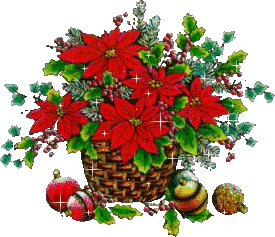 图1一朵鲜花表格必须有编号、标题，编号，如“表4”为第四个表。表题置于表上方，表内必须按规定的符号标注单位。标题、表内文字的字号比正文小一号。正文引用表的例子：表1给出了车模基本尺寸参数。表 1 车模基本尺寸参数公式另起一行居中，公式后应注明序号，该序号按章顺序编号，如“(1)”为第二章第三个公式，公式的编号应该右对齐。正文引用公式的例子：这是公式。(1)备注：（1）抄袭/雷同/网络拷贝的实习报告，以及内容/格式严重偏离以上要求的报告，一律判为不合格，且无补考机会，只能随下一年级重新实习。（2）自主实习的同学在返校后应在班级举行一次报告会（制作PPT），图文并茂地向同学介绍实习的经历和收获。附件8：非正式试卷或非试卷方式考核课程考核方案及评分标准（实习指导教师填，单独拷贝再编辑）广西大学非正式试卷或非试卷方式考核课程考核方案及评分标准（XXXX-XXXX学年第X学期）附件9：学生实习总结报告表（实习指导教师填，单独拷贝再编辑）广西大学学生实习总结报告表学院　　　　　　　　　　专业　　　　　　　　　班级　　　　　　　　　　注：1、实际使用经费以到财务报销的实习经费为准；　　2、本表一式一份，正反面打印，学院存档。姓名性别年龄职称学科专业联系方式姓名性别联系方式备注实习时间实习内容1、交通费2、实习费3、住宿费教师：　　人×元/人×天＝学生：　　人×元/人×天＝4、其它开支合计学生姓名学生姓名学院性别学号学号专业联系电话实习课程实习课程起止时间实习单位及联系人、电话实习单位及联系人、电话实习单位及联系人、电话学生家长姓名学生家长姓名与学生关系（父或母）家长联系电话校内指导教师姓名校内指导教师姓名职称校内指导教师电话实习学生知情承诺书我已知晓学校实习相关管理规定，并遵照执行。在离校实习期间，遵纪守法，维护公德，注意防范危险，确保人身安全，承担离校自主实习期间发生事故的应负责任。确保与学院的联系通畅，实习结束后按时返校。　　　　　　学生签名：　　　　　　　　　年　　月　　日实习学生知情承诺书我已知晓学校实习相关管理规定，并遵照执行。在离校实习期间，遵纪守法，维护公德，注意防范危险，确保人身安全，承担离校自主实习期间发生事故的应负责任。确保与学院的联系通畅，实习结束后按时返校。　　　　　　学生签名：　　　　　　　　　年　　月　　日实习学生知情承诺书我已知晓学校实习相关管理规定，并遵照执行。在离校实习期间，遵纪守法，维护公德，注意防范危险，确保人身安全，承担离校自主实习期间发生事故的应负责任。确保与学院的联系通畅，实习结束后按时返校。　　　　　　学生签名：　　　　　　　　　年　　月　　日实习学生知情承诺书我已知晓学校实习相关管理规定，并遵照执行。在离校实习期间，遵纪守法，维护公德，注意防范危险，确保人身安全，承担离校自主实习期间发生事故的应负责任。确保与学院的联系通畅，实习结束后按时返校。　　　　　　学生签名：　　　　　　　　　年　　月　　日学生家长知情同意书我已知晓并同意孩子本次离校自主实习。我将与学校一道对孩子进行安全教育，加强监督，并保持与学生、学校和实习单位三方的联系与沟通。　　　学生家长签名：　　　　　　　　　年　　月　　日学生家长知情同意书我已知晓并同意孩子本次离校自主实习。我将与学校一道对孩子进行安全教育，加强监督，并保持与学生、学校和实习单位三方的联系与沟通。　　　学生家长签名：　　　　　　　　　年　　月　　日学生家长知情同意书我已知晓并同意孩子本次离校自主实习。我将与学校一道对孩子进行安全教育，加强监督，并保持与学生、学校和实习单位三方的联系与沟通。　　　学生家长签名：　　　　　　　　　年　　月　　日校指导教师意见　　　　　　　　　　　　　　　　　　　指导教师签名：　　　　　　　　　　　　　　　　　　　　　　　年　　月　　日　　　　　　　　　　　　　　　　　　　指导教师签名：　　　　　　　　　　　　　　　　　　　　　　　年　　月　　日　　　　　　　　　　　　　　　　　　　指导教师签名：　　　　　　　　　　　　　　　　　　　　　　　年　　月　　日　　　　　　　　　　　　　　　　　　　指导教师签名：　　　　　　　　　　　　　　　　　　　　　　　年　　月　　日　　　　　　　　　　　　　　　　　　　指导教师签名：　　　　　　　　　　　　　　　　　　　　　　　年　　月　　日　　　　　　　　　　　　　　　　　　　指导教师签名：　　　　　　　　　　　　　　　　　　　　　　　年　　月　　日实习单位意见　　　　　　　　　　　　　　　实习单位领导签字：　　　　　　　　　　　　　　　实习单位（盖章）：　　　　　　　　　　　　　　　　　　　　　　　　　　年　　月　　日　　　　　　　　　　　　　　　实习单位领导签字：　　　　　　　　　　　　　　　实习单位（盖章）：　　　　　　　　　　　　　　　　　　　　　　　　　　年　　月　　日　　　　　　　　　　　　　　　实习单位领导签字：　　　　　　　　　　　　　　　实习单位（盖章）：　　　　　　　　　　　　　　　　　　　　　　　　　　年　　月　　日　　　　　　　　　　　　　　　实习单位领导签字：　　　　　　　　　　　　　　　实习单位（盖章）：　　　　　　　　　　　　　　　　　　　　　　　　　　年　　月　　日　　　　　　　　　　　　　　　实习单位领导签字：　　　　　　　　　　　　　　　实习单位（盖章）：　　　　　　　　　　　　　　　　　　　　　　　　　　年　　月　　日　　　　　　　　　　　　　　　实习单位领导签字：　　　　　　　　　　　　　　　实习单位（盖章）：　　　　　　　　　　　　　　　　　　　　　　　　　　年　　月　　日学院审核意见　　　　　　　　　　　　　　　　主管院领导签字：　　　　　　　　　　　　　　　　学院（盖章）：　　　　　　　　　　　　　　　　　　　　　　　　　　年　　月　　日　　　　　　　　　　　　　　　　主管院领导签字：　　　　　　　　　　　　　　　　学院（盖章）：　　　　　　　　　　　　　　　　　　　　　　　　　　年　　月　　日　　　　　　　　　　　　　　　　主管院领导签字：　　　　　　　　　　　　　　　　学院（盖章）：　　　　　　　　　　　　　　　　　　　　　　　　　　年　　月　　日　　　　　　　　　　　　　　　　主管院领导签字：　　　　　　　　　　　　　　　　学院（盖章）：　　　　　　　　　　　　　　　　　　　　　　　　　　年　　月　　日　　　　　　　　　　　　　　　　主管院领导签字：　　　　　　　　　　　　　　　　学院（盖章）：　　　　　　　　　　　　　　　　　　　　　　　　　　年　　月　　日　　　　　　　　　　　　　　　　主管院领导签字：　　　　　　　　　　　　　　　　学院（盖章）：　　　　　　　　　　　　　　　　　　　　　　　　　　年　　月　　日甲方(盖章)：法定代表人（或委托代理人）：年月日乙方 (签字) ：身份证号：手机号码：年月日学生姓名学生姓名性别专业年级学院学院实习名称实习名称实习起止时间实习起止时间学分数指导教师姓名指导教师姓名指导教师姓名职务职称职称实习单位实习单位实习单位实习地点实习地点实习自我鉴定（字数限定500字左右，要求语言通顺、逻辑清晰、不写错别字，五号字排，单倍行距）大约十五行~十八行（字数限定500字左右，要求语言通顺、逻辑清晰、不写错别字，五号字排，单倍行距）大约十五行~十八行（字数限定500字左右，要求语言通顺、逻辑清晰、不写错别字，五号字排，单倍行距）大约十五行~十八行（字数限定500字左右，要求语言通顺、逻辑清晰、不写错别字，五号字排，单倍行距）大约十五行~十八行（字数限定500字左右，要求语言通顺、逻辑清晰、不写错别字，五号字排，单倍行距）大约十五行~十八行（字数限定500字左右，要求语言通顺、逻辑清晰、不写错别字，五号字排，单倍行距）大约十五行~十八行（字数限定500字左右，要求语言通顺、逻辑清晰、不写错别字，五号字排，单倍行距）大约十五行~十八行（字数限定500字左右，要求语言通顺、逻辑清晰、不写错别字，五号字排，单倍行距）大约十五行~十八行（字数限定500字左右，要求语言通顺、逻辑清晰、不写错别字，五号字排，单倍行距）大约十五行~十八行（字数限定500字左右，要求语言通顺、逻辑清晰、不写错别字，五号字排，单倍行距）大约十五行~十八行（字数限定500字左右，要求语言通顺、逻辑清晰、不写错别字，五号字排，单倍行距）大约十五行~十八行（字数限定500字左右，要求语言通顺、逻辑清晰、不写错别字，五号字排，单倍行距）大约十五行~十八行实习指导教师或实习单位意见该生按实习内容【□完成□没完成】了实习任务，【□达到了□部分达到了□没达到】实习目的。实习中的总体表现评价：【□很好  □好  □中  □差】注：若有企业出具的实习鉴定，请附在此表格之后。签字(章)：　　　　　　　　　　　　　　　　　　　年　　月　　日　该生按实习内容【□完成□没完成】了实习任务，【□达到了□部分达到了□没达到】实习目的。实习中的总体表现评价：【□很好  □好  □中  □差】注：若有企业出具的实习鉴定，请附在此表格之后。签字(章)：　　　　　　　　　　　　　　　　　　　年　　月　　日　该生按实习内容【□完成□没完成】了实习任务，【□达到了□部分达到了□没达到】实习目的。实习中的总体表现评价：【□很好  □好  □中  □差】注：若有企业出具的实习鉴定，请附在此表格之后。签字(章)：　　　　　　　　　　　　　　　　　　　年　　月　　日　该生按实习内容【□完成□没完成】了实习任务，【□达到了□部分达到了□没达到】实习目的。实习中的总体表现评价：【□很好  □好  □中  □差】注：若有企业出具的实习鉴定，请附在此表格之后。签字(章)：　　　　　　　　　　　　　　　　　　　年　　月　　日　该生按实习内容【□完成□没完成】了实习任务，【□达到了□部分达到了□没达到】实习目的。实习中的总体表现评价：【□很好  □好  □中  □差】注：若有企业出具的实习鉴定，请附在此表格之后。签字(章)：　　　　　　　　　　　　　　　　　　　年　　月　　日　该生按实习内容【□完成□没完成】了实习任务，【□达到了□部分达到了□没达到】实习目的。实习中的总体表现评价：【□很好  □好  □中  □差】注：若有企业出具的实习鉴定，请附在此表格之后。签字(章)：　　　　　　　　　　　　　　　　　　　年　　月　　日　该生按实习内容【□完成□没完成】了实习任务，【□达到了□部分达到了□没达到】实习目的。实习中的总体表现评价：【□很好  □好  □中  □差】注：若有企业出具的实习鉴定，请附在此表格之后。签字(章)：　　　　　　　　　　　　　　　　　　　年　　月　　日　该生按实习内容【□完成□没完成】了实习任务，【□达到了□部分达到了□没达到】实习目的。实习中的总体表现评价：【□很好  □好  □中  □差】注：若有企业出具的实习鉴定，请附在此表格之后。签字(章)：　　　　　　　　　　　　　　　　　　　年　　月　　日　该生按实习内容【□完成□没完成】了实习任务，【□达到了□部分达到了□没达到】实习目的。实习中的总体表现评价：【□很好  □好  □中  □差】注：若有企业出具的实习鉴定，请附在此表格之后。签字(章)：　　　　　　　　　　　　　　　　　　　年　　月　　日　该生按实习内容【□完成□没完成】了实习任务，【□达到了□部分达到了□没达到】实习目的。实习中的总体表现评价：【□很好  □好  □中  □差】注：若有企业出具的实习鉴定，请附在此表格之后。签字(章)：　　　　　　　　　　　　　　　　　　　年　　月　　日　该生按实习内容【□完成□没完成】了实习任务，【□达到了□部分达到了□没达到】实习目的。实习中的总体表现评价：【□很好  □好  □中  □差】注：若有企业出具的实习鉴定，请附在此表格之后。签字(章)：　　　　　　　　　　　　　　　　　　　年　　月　　日　该生按实习内容【□完成□没完成】了实习任务，【□达到了□部分达到了□没达到】实习目的。实习中的总体表现评价：【□很好  □好  □中  □差】注：若有企业出具的实习鉴定，请附在此表格之后。签字(章)：　　　　　　　　　　　　　　　　　　　年　　月　　日　学生姓名学生姓名性别专业年级学院学院实习名称实习名称实习起止时间实习起止时间学分数指导教师姓名指导教师姓名指导教师姓名职务职称职称实习单位实习单位实习单位实习地点实习地点实习自我鉴定（字数限定500字左右，要求语言通顺、逻辑清晰、不写错别字，五号字排，单倍行距）大约十五行~十八行（字数限定500字左右，要求语言通顺、逻辑清晰、不写错别字，五号字排，单倍行距）大约十五行~十八行（字数限定500字左右，要求语言通顺、逻辑清晰、不写错别字，五号字排，单倍行距）大约十五行~十八行（字数限定500字左右，要求语言通顺、逻辑清晰、不写错别字，五号字排，单倍行距）大约十五行~十八行（字数限定500字左右，要求语言通顺、逻辑清晰、不写错别字，五号字排，单倍行距）大约十五行~十八行（字数限定500字左右，要求语言通顺、逻辑清晰、不写错别字，五号字排，单倍行距）大约十五行~十八行（字数限定500字左右，要求语言通顺、逻辑清晰、不写错别字，五号字排，单倍行距）大约十五行~十八行（字数限定500字左右，要求语言通顺、逻辑清晰、不写错别字，五号字排，单倍行距）大约十五行~十八行（字数限定500字左右，要求语言通顺、逻辑清晰、不写错别字，五号字排，单倍行距）大约十五行~十八行（字数限定500字左右，要求语言通顺、逻辑清晰、不写错别字，五号字排，单倍行距）大约十五行~十八行（字数限定500字左右，要求语言通顺、逻辑清晰、不写错别字，五号字排，单倍行距）大约十五行~十八行（字数限定500字左右，要求语言通顺、逻辑清晰、不写错别字，五号字排，单倍行距）大约十五行~十八行实习单位意见该生按实习内容【□完成□没完成】了实习任务，【□达到了□部分达到了□没达到】实习目的。实习中的总体表现评价：【□很好  □好□中  □差】注：若有企业出具的实习鉴定，请附在此表格之后。签字（章）：　　　　　　　　　　　　　　　　　　　年　　月　　日　该生按实习内容【□完成□没完成】了实习任务，【□达到了□部分达到了□没达到】实习目的。实习中的总体表现评价：【□很好  □好□中  □差】注：若有企业出具的实习鉴定，请附在此表格之后。签字（章）：　　　　　　　　　　　　　　　　　　　年　　月　　日　该生按实习内容【□完成□没完成】了实习任务，【□达到了□部分达到了□没达到】实习目的。实习中的总体表现评价：【□很好  □好□中  □差】注：若有企业出具的实习鉴定，请附在此表格之后。签字（章）：　　　　　　　　　　　　　　　　　　　年　　月　　日　该生按实习内容【□完成□没完成】了实习任务，【□达到了□部分达到了□没达到】实习目的。实习中的总体表现评价：【□很好  □好□中  □差】注：若有企业出具的实习鉴定，请附在此表格之后。签字（章）：　　　　　　　　　　　　　　　　　　　年　　月　　日　该生按实习内容【□完成□没完成】了实习任务，【□达到了□部分达到了□没达到】实习目的。实习中的总体表现评价：【□很好  □好□中  □差】注：若有企业出具的实习鉴定，请附在此表格之后。签字（章）：　　　　　　　　　　　　　　　　　　　年　　月　　日　该生按实习内容【□完成□没完成】了实习任务，【□达到了□部分达到了□没达到】实习目的。实习中的总体表现评价：【□很好  □好□中  □差】注：若有企业出具的实习鉴定，请附在此表格之后。签字（章）：　　　　　　　　　　　　　　　　　　　年　　月　　日　该生按实习内容【□完成□没完成】了实习任务，【□达到了□部分达到了□没达到】实习目的。实习中的总体表现评价：【□很好  □好□中  □差】注：若有企业出具的实习鉴定，请附在此表格之后。签字（章）：　　　　　　　　　　　　　　　　　　　年　　月　　日　该生按实习内容【□完成□没完成】了实习任务，【□达到了□部分达到了□没达到】实习目的。实习中的总体表现评价：【□很好  □好□中  □差】注：若有企业出具的实习鉴定，请附在此表格之后。签字（章）：　　　　　　　　　　　　　　　　　　　年　　月　　日　该生按实习内容【□完成□没完成】了实习任务，【□达到了□部分达到了□没达到】实习目的。实习中的总体表现评价：【□很好  □好□中  □差】注：若有企业出具的实习鉴定，请附在此表格之后。签字（章）：　　　　　　　　　　　　　　　　　　　年　　月　　日　该生按实习内容【□完成□没完成】了实习任务，【□达到了□部分达到了□没达到】实习目的。实习中的总体表现评价：【□很好  □好□中  □差】注：若有企业出具的实习鉴定，请附在此表格之后。签字（章）：　　　　　　　　　　　　　　　　　　　年　　月　　日　该生按实习内容【□完成□没完成】了实习任务，【□达到了□部分达到了□没达到】实习目的。实习中的总体表现评价：【□很好  □好□中  □差】注：若有企业出具的实习鉴定，请附在此表格之后。签字（章）：　　　　　　　　　　　　　　　　　　　年　　月　　日　该生按实习内容【□完成□没完成】了实习任务，【□达到了□部分达到了□没达到】实习目的。实习中的总体表现评价：【□很好  □好□中  □差】注：若有企业出具的实习鉴定，请附在此表格之后。签字（章）：　　　　　　　　　　　　　　　　　　　年　　月　　日　姓名学号班级实习地点实习时间带队教师实习评分基本参数尺寸（mm）轴距198前轮距137后轮距146车轮直径52车长316车宽172传动比18/76课程名称课程性质集中实践必修课□集中实践选修课指导教师考核对象_______________专业考核形式平时成绩+实习检验考核+实习报告     □平时成绩+实习报告考核内容按实习内容与过程有选择性进行填写。考核要求实习缺勤率应少于1/3方可对其进行考核，从平时和实习报告或实习检验方面考核实习效果；实习检验考核必须达到____分（由实习指导教师协商后确定，比如55）才与平时成绩进行总评，否则表明平时成绩不真实，引入诚信折扣。考核评分标准(满分100分)（1）平时成绩占50%：主要考察学生实习出勤、实验态度、实习纪律、实习表现等。（2）实习报告成绩占50%或25%： 主要考察实习报告书写质量，是否包括了实习具体内容，是否按实习报告要求撰写，是否表达清楚等。（3）实习检验考核卷成绩占0%或25%：主要考察实习过程是否认真仔细，是否总结与思考等。学期总成绩评定方法总评=平时实验成绩各项加权值×诚信系数×50%+考核（笔试+报告或仅报告）×50%。实习考核达到___分（由实习指导教师协商后确定，比如55）以上者，诚信系数记为1；未达到者，通过调节诚信系数使总评成绩在60分以下。教研室主任审核意见                                     教研室主任：（签字）                                                      年    月    日学院审核意见                                     学院负责人：（签字）                                                      年     月   日实习名称实习名称实习单位、地点实习单位、地点实习起止时间实习起止时间指导教师指导教师实习计划人数实习计划人数实习计划人数实习实际人数实习实际人数实习实际人数实习实际人数实习考核结果实习考核结果实习考核结果优良中及格及格不及格预算经费预算经费预算经费实际开支经费实际开支经费实际开支经费实习工作总结（包括计划的执行情况、效果、质量分析、经验体会、存在问题、改进措施、建议等，可加页或独立成文）实习指导（带队）教师签名：　　　　　　　　　　　　　　　　　　　　　　　　　　　　　　年　　月　　日（包括计划的执行情况、效果、质量分析、经验体会、存在问题、改进措施、建议等，可加页或独立成文）实习指导（带队）教师签名：　　　　　　　　　　　　　　　　　　　　　　　　　　　　　　年　　月　　日（包括计划的执行情况、效果、质量分析、经验体会、存在问题、改进措施、建议等，可加页或独立成文）实习指导（带队）教师签名：　　　　　　　　　　　　　　　　　　　　　　　　　　　　　　年　　月　　日（包括计划的执行情况、效果、质量分析、经验体会、存在问题、改进措施、建议等，可加页或独立成文）实习指导（带队）教师签名：　　　　　　　　　　　　　　　　　　　　　　　　　　　　　　年　　月　　日（包括计划的执行情况、效果、质量分析、经验体会、存在问题、改进措施、建议等，可加页或独立成文）实习指导（带队）教师签名：　　　　　　　　　　　　　　　　　　　　　　　　　　　　　　年　　月　　日（包括计划的执行情况、效果、质量分析、经验体会、存在问题、改进措施、建议等，可加页或独立成文）实习指导（带队）教师签名：　　　　　　　　　　　　　　　　　　　　　　　　　　　　　　年　　月　　日（包括计划的执行情况、效果、质量分析、经验体会、存在问题、改进措施、建议等，可加页或独立成文）实习指导（带队）教师签名：　　　　　　　　　　　　　　　　　　　　　　　　　　　　　　年　　月　　日（包括计划的执行情况、效果、质量分析、经验体会、存在问题、改进措施、建议等，可加页或独立成文）实习指导（带队）教师签名：　　　　　　　　　　　　　　　　　　　　　　　　　　　　　　年　　月　　日（包括计划的执行情况、效果、质量分析、经验体会、存在问题、改进措施、建议等，可加页或独立成文）实习指导（带队）教师签名：　　　　　　　　　　　　　　　　　　　　　　　　　　　　　　年　　月　　日（包括计划的执行情况、效果、质量分析、经验体会、存在问题、改进措施、建议等，可加页或独立成文）实习指导（带队）教师签名：　　　　　　　　　　　　　　　　　　　　　　　　　　　　　　年　　月　　日（包括计划的执行情况、效果、质量分析、经验体会、存在问题、改进措施、建议等，可加页或独立成文）实习指导（带队）教师签名：　　　　　　　　　　　　　　　　　　　　　　　　　　　　　　年　　月　　日（包括计划的执行情况、效果、质量分析、经验体会、存在问题、改进措施、建议等，可加页或独立成文）实习指导（带队）教师签名：　　　　　　　　　　　　　　　　　　　　　　　　　　　　　　年　　月　　日（包括计划的执行情况、效果、质量分析、经验体会、存在问题、改进措施、建议等，可加页或独立成文）实习指导（带队）教师签名：　　　　　　　　　　　　　　　　　　　　　　　　　　　　　　年　　月　　日（包括计划的执行情况、效果、质量分析、经验体会、存在问题、改进措施、建议等，可加页或独立成文）实习指导（带队）教师签名：　　　　　　　　　　　　　　　　　　　　　　　　　　　　　　年　　月　　日